	Ginebra, 20 de mayo de 2016Estimada Señora/Estimado Señor:1	Me complace informarle que el Comité Tecnológico de Telecomunicaciones (TTC) de Japón y la Unión Internacional de Telecomunicaciones (UIT) organizarán un taller consagrado al tema Cambios que aportarán las comunicaciones a los vehículos y el transporte que tendrá lugar el 4 de julio de 2016, al que seguirá una reunión de la Colaboración sobre normas de comunicación aplicadas a los STI el 5 de julio de 2016. Ambos eventos se celebrarán en la Sede de TTC (Shiba Kouen Denki Building, 1-1-12 Shibakouen, Minato-ku, Tokyo 105-0011, Japón, véase http://www.ttc.or.jp/e/intro/map/). La reunión comenzará a las 10.00 horas del 4 de julio de 2016. La inscripción de los participantes comenzará a las 09.30 horas.2	La participación está abierta a los Estados Miembros, a los Miembros de Sector, a los Asociados y a las Instituciones Académicas de la UIT, y a cualquier persona de un país que sea Miembro de la UIT. Esto incluye a las personas que también sean miembros de organizaciones nacionales, regionales e internacionales. La participación en el taller y en la reunión de la Colaboración sobre normas de comunicación aplicadas a los STI es gratuita. No se otorgará ninguna beca. Los debates se celebrarán únicamente en inglés.3	Los sistemas de transporte inteligente (STI) y la conducción automatizada están muy cerca de su comercialización y aceptación en el mercado. Se prevé que la automatización avanzada, penúltimo paso antes de una conducción totalmente automatizada, estará presente en las carreteras antes de 2020, ofreciendo grandes posibilidades para la mejora de la seguridad vial, la disminución de atascos y de emisiones contaminantes, así como para un mayor acceso de las personas de edad y las personas con discapacidad a la movilidad personal.El 4 de julio de 2016, el taller internacional examinará los avances alcanzados en las comunicaciones de los vehículos desde el punto de vista de la tecnología, las empresas y la reglamentación. En las sesiones se discutirán, entre otros, los siguientes temas: las comunicaciones para los STI y la conducción automática; la ciberseguridad para las comunicaciones de automóviles; y las comunicaciones de los STI al servicio de los ciudadanos y las ciudades.El 5 de julio, la reunión de la Colaboración sobre normas de comunicación aplicadas a los STI revisará la situación de las normas de comunicación de los STI y discutirá del camino a seguir.  Los destinatarios de estos eventos son representantes gubernamentales, responsables políticos y organismos reguladores; personal técnico e instancias decisorias de los fabricantes de vehículos, fabricantes de equipos de origen (OEM), proveedores, operadores de redes y proveedores de servicios; analistas y especialistas del mercado; expertos técnicos encargados de la normalización y miembros del público interesados.4	El proyecto de programa de ambos eventos podrá consultarse en la página web del UIT-T en la dirección http://www.itu.int/en/ITU-T/extcoop/cits/Pages/201607.aspx. Esta página web se actualizará a medida que se disponga de información nueva o modificada. Se invita a los participantes a verificar periódicamente la publicación de actualizaciones. 5	En el Anexo A figura una lista de hoteles situados a proximidad del lugar de celebración. En el sitio web de la UIT se facilitan otras informaciones generales para los participantes. 6	Para que el TTC y la UIT puedan tomar las disposiciones necesarias sobre la organización de los eventos, le agradecería que se inscribiese a la mayor brevedad posible a través del formulario en línea disponible en http://www.itu.int/online/regsys/ITU-T/misc/edrs.registration.form?_eventid=3000888, a más tardar el 27 de junio de 2016. Le ruego tomar nota de que la preinscripción de los participantes en los talleres se lleva a cabo exclusivamente en línea. Asimismo, los participantes podrán inscribirse in situ el día del evento.Se tomarán disposiciones para la participación a distancia. Se facilitarán instrucciones detalladas a los participantes inscritos.7	Le recordamos que los ciudadanos procedentes de ciertos países necesitan visado para entrar y permanecer en Japón. Ese visado debe solicitarse en la oficina (embajada o consulado) que representa a Japón en su país o, en su defecto, en la más próxima a su país de partida. Se invita a los participantes que necesiten una carta de invitación para facilitar la obtención de su visado de entrada que, para una información más completa, consulten el Anexo B. Le rogamos que tenga presente que la aprobación del visado puede llevar tiempo por lo que debe presentar la solicitud lo antes posible, a más tardar el 3 de junio de 2016.Le saluda atentamente,Chaesub Lee
Director de la Oficina de Normalización 
de las TelecomunicacionesANNEX A 
(to TSB Circular 224)Hotels near TTCNote: Delegates are responsible for their own hotel reservation.ANNEX B 
(to TSB Circular 224)Support document for visa to JapanParticipants who need an invitation letter are kindly requested to complete the form and email the form and a scanned passport data page to mano@ttc.or.jp and tsbcits@itu.int by 3 June 2016.ITINERARY (refer to examples shown in the table)______________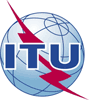 Unión Internacional de TelecomunicacionesOficina de Normalización de las TelecomunicacionesUnión Internacional de TelecomunicacionesOficina de Normalización de las Telecomunicaciones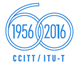 Ref.:Contacto:
Tel.:
Fax:Circular TSB 224TSB Workshops/M.A.Martin Adolph+41 22 730 6828
+41 22 730 5853-	A las Administraciones de los Estados Miembros de la Unión;-	A los Miembros del Sector UIT-T;-	A los Asociados del UIT-T;-	A las Instituciones Académicas del UIT-TCorreo-e:tsbworkshops@itu.int Copia:-	A los Presidentes y Vicepresidentes de las Comisiones de Estudio del UIT-T; -	Al Director de la Oficina de Desarrollo de las Telecomunicaciones;-	Al Director de la Oficina de Radiocomunicaciones;-	Al Director de la Oficina Regional de la UIT para Asia y el Pacífico en Bangkok;-	Al Director de la Oficina de Zona de la UIT en YakartaAsunto:Taller UIT/TTC sobre los cambios que aportarán las comunicaciones a los vehículos y el transporte (Tokyo (Japón), 4 de julio de 2016) yReunión de la Colaboración sobre normas de comunicación aplicadas a los STI (Tokyo (Japón), 5 de julio de 2016)HOTELREMARKS1SHIBA PARK HOTELhttp://en.shibaparkhotel.com/1-5-10 Shibakouen, Minato-ku, Tokyo 105-0011Tel: +81-3-3433-4141 / Fax: +81-3-3433-4142e-mail: reservation@shibaparkhotel.com3 min. walkabout 220 m from TTC2THE PRINCE PARK TOWER TOKYOhttp://www.princehotels.com/en/parktower/4-8-1 Shibakoen Minato, Tokyo 105-8563Tel: +81-3-5400-11118 min. walkabout 700 m from TTC3MIELPARQUE TOKYOhttp://www.mielparque.jp/tokyo/en/2-5-10 Shibakouen, Minato-ku, 105-8582Tel: +81-3-3433-7211 / Fax: +81-3-3433-38957 min. walkabout 600 m from TTC4MITSUI GARDEN HOTEL Shiodome Italia-gai
http://www.gardenhotels.co.jp/eng/shiodome-italiagai/2-14-24 Higashi-shinbashi, Minato-ku, Tokyo 105-0021Tel: +81-3-3431-1131 / Fax: +81-3-3431-24317 min. walkabout 600 m from TTCGiven name (First name)Given name (First name)Given name (Last name)Given name (Last name)Date of Birth (dd/mm/yy)Date of Birth (dd/mm/yy)Gender (Male/Female)Gender (Male/Female)NationalityNationalityValid passport numberValid passport numberExpiry Date (dd/mm/yy)Expiry Date (dd/mm/yy)Address (Home)Address (Home)Occupation and Job titleOccupation and Job titleName of Company/OrganizationName of Company/OrganizationCompany/Organization mailing addressAddressCompany/Organization mailing addressPostal CodeCompany/Organization mailing addressCountryTelephone numberTelephone numberFax numberFax numberEmail addressEmail addressSchedule for your staySchedule for your stayPlease fill in your itinerary belowD/M/YScheduleAddress and Phone number to reachHotelex) 3/July/2016Arrival from xxx to Haneda, Flight xxxex) 4/July/2016Attending workshopex) 5/July/2016Attending C-ITS Meetingex) 6/July/2016Departure from Haneda to xxxx, Flight xxxFill in your Itinerary belowFill in your Itinerary belowFill in your Itinerary belowFill in your Itinerary below